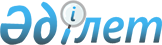 "Тұрғын үй көмегін көрсетудің мөлшері мен тәртібін белгілеу ережесін бекіту туралы" 2010 жылғы 23 шілдедегі № 26/4 шешіміне өзгерістер мен толықтыру енгізу туралы
					
			Күшін жойған
			
			
		
					Шығыс Қазақстан облысы Өскемен қалалық мәслихатының 2012 жылғы 12 сәуірдегі N 3/6-V шешімі. Шығыс Қазақстан облысы Әділет департаментінің Өскемен қалалық әділет басқармасында 2012 жылғы 08 мамырда № 5-1-186 тіркелді. Күші жойылды - Шығыс Қазақстан облысы Өскемен қалалық мәслихатының 2014 жылғы 23 желтоқсандағы N 34/5-V шешімімен      Ескерту. Күші жойылды - Шығыс Қазақстан облысы Өскемен қалалық мәслихатының 23.12.2014 N 34/5-V шешімімен (алғаш рет ресми жарияланған күнінен кейін он күнтізбелік күн өткен соң қолданысқа енгізіледі).

      РҚАО-ның ескертпесі.

      Мәтінде авторлық орфография және пунктуация сақталған.

      "Тұрғын үй қатынастары туралы" Қазақстан Республикасының 1997 жылғы 16 сәуірдегі Заңының 97 бабының 2 тармағына, "Қазақстан Республикасындағы жергілікті мемлекеттік басқару және өзін-өзі басқару туралы" Қазақстан Республикасының 2001 жылғы 23 қаңтардағы Заңының 6 бабының 1 тармағының 15) тармақшасына, "Тұрғын үй көмегін көрсету ережесін бекіту туралы" Қазақстан Республикасы Үкіметінің 2009 жылғы 30 желтоқсандағы № 2314 қаулысына, "Жергілікті атқарушы органдар көрсететін әлеуметтік қорғау саласындағы мемлекеттік қызметтердің стандарттарын бекіту туралы" Қазақстан Республикасы Үкіметінің 2011 жылғы 7 сәуірдегі № 394 қаулысының 1 тармағының 11) тармақшасына сәйкес, Өскемен қалалық мәслихаты ШЕШТІ:

      1. Мәслихаттың "Тұрғын үй көмегін көрсетудің мөлшері мен тәртібін белгілеу ережесін бекіту туралы" 2010 жылғы 23 шілдедегі № 26/4 (Нормативтік құқықтық актілерді мемлекеттік тіркеу тізілімінде 5-1-149 нөмірімен тіркелген, 2010 жылғы 16 тамыздағы № 101 "Дидар" газетінде, 2010 жылғы 14 тамыздағы № 100 "Рудный Алтай" газетінде жарияланған) шешіміне келесі өзгерістер мен толықтыру енгізілсін:

      көрсетілген шешіммен бекітілген Тұрғын үй көмегін көрсетудің мөлшері мен тәртібін белгілеу ережесінде:

      2 тармақ мынадай редакцияда жазылсын:

      "2. Тұрғын үй көмегі жергілікті бюджет қаражаты есебінен осы елді мекенде тұрақты тұратын аз қамтылған отбасыларға (азаматтарға):

      1) жекешелендірілген тұрғын үй-жайларда (пәтерлерде) тұратын немесе мемлекеттік тұрғын үй қорындағы тұрғын үй-жайларды (пәтерлерді) жалдаушылар (қосымша жалдаушылар) болып табылатын отбасыларға (азаматтарға) тұрғын үйді (тұрғын ғимаратты) күтіп-ұстауға арналған шығыстарға;

      2) тұрғын үйдің меншік иелерінің немесе жалдаушыларының (қосымша жалдаушыларының) отбасыларына (азаматтарына) коммуналдық қызметтерді тұтынуға;

      3) байланыс саласындағы заңнамада белгіленген тәртіппен тұрғын үйдің меншік иелері немесе жалдаушылары (қосымша жалдаушылары) болып табылатын отбасыларға (азаматтарға) телекоммуникация желісіне қосылған телефон үшін абоненттік төлемақының ұлғаюы бөлігінде байланыс қызметтеріне;

      4) жергілікті атқарушы орган жеке тұрғын үй қорынан жалға алған тұрғын үйді пайдаланғаны үшін жалға алу төлемақысына ақы төлеуге беріледі.

      Аз қамтылған отбасылардың (азаматтардың) тұрғын үй көмегін есептеуге қабылданатын шығыстары жоғарыда көрсетілген бағыттардың әрқайсысы бойынша шығыстардың сомасы ретінде айқындалады.";

      4 тармақ мынадай редакцияда жазылсын:

      "4. Тұрғын үй көмегін тағайындау үшін азамат уәкілетті органға немесе "Шығыс Қазақстан облысының № 1 халыққа қызмет көрсету орталығы" республикалық мемлекеттік кәсіпорнына және оның филиалдарына өтініш береді және мынадай құжаттарды ұсынады:

      1) өтініш берушінің жеке басын куәландыратын құжаттың көшірмесі;

      2) тұрғын үйге құқық беретін құжаттың көшірмесі;

      3) азаматтарды тіркеу кітабының көшірмесі;

      4) отбасының табысын растайтын құжаттар. Тұрғын үй көмегін алуға үміткер отбасының (Қазақстан Республикасы азаматының) жиынтық табысын есептеу тәртібін тұрғын үй қатынастары саласындағы уәкілетті орган белгілейді;

      5) тұрғын үйді (тұрғын ғимаратты) күтіп-ұстауға арналған ай сайынғы жарналардың мөлшері туралы шоттар;

      6) коммуналдық қызметтерді тұтынуға арналған шоттары;

      7) телекоммуникация қызметтері үшін түбіртек-шот немесе байланыс қызметтерін көрсетуге арналған шарттың көшірмесі;

      8) жеке тұрғын үй қорынан жергілікті атқарушы орган жалдаған тұрғын үйді пайдаланғаны үшін жергілікті атқарушы орган берген жалдау ақысының мөлшері туралы шот.";

      5 тармақ мынадай редакцияда жазылсын:

      "5. Тұрғын үй көмегін алушылар өтініш жасаған тоқсанның алдындағы тоқсанға 4 тармақтың 4) - 8) тармақшаларында санамаланған құжаттарды қоса берумен тоқсан сайын өтініш береді.";

      12 тармақ мынадай редакцияда жазылсын:

      "12. Тұрғын үйді (тұрғын ғимаратты) күтіп-ұстауға, электр жүйесімен, газбен қамтамасыз етуге, лифттерге қызмет көрсетуге арналған шығыстар өтініш берген тоқсанның алдындағы тоқсанға орта есеппен ескеріледі. Сумен қамтамасыз ету, су бұру, жылу энергиясы, қатты тұрмыстық қалдықтарды шығару, телекоммуникация қызметтері үшін шығыстар қызмет көрсетушілердің тарифтері бойынша ескеріледі.";

      13 тармақ мынадай мазмұндағы екінші абзацпен толықтырылсын:

      "Суық және ыстық сумен қамтамасыз етуді, газбен қамтамасыз етуді тұтынуды есепке алу құралдары бар тұтынушылар үшін есептеуге алынатын шығыстар алдындағы тоқсан үшін нақты шығындар бойынша анықталады.";

      18 тармақ мынадай редакцияда жазылсын: 

      "18. Тұрғын үй көмегі телекоммуникация желісіне қосылған телефон үшін абоненттік төлемақының, жеке тұрғын үй қорынан жергілікті атқарушы орган жалдаған тұрғын үйді пайдаланғаны үшін жалға алу ақысының ұлғаюы бөлігінде тұрғын үйді (тұрғын ғимаратты) күтіп-ұстауға арналған шығыстарға, коммуналдық қызметтер мен байланыс қызметтерін тұтынуға нормалар шегінде ақы төлеу сомасы мен отбасының (азаматтардың) осы мақсаттарға жұмсаған шығыстарының шекті жол берілетін деңгейінің арасындағы айырма ретінде айқындалады."; 

      21 тармақта: 

      2) тармақша мынадай редакцияда жазылсын: 

      "кондоминиум объектісінің ортақ мүлкін пайдалануға арналған шығыс – 1 шаршы метрге 25 теңге;";

      4) тармақша мынадай редакцияда жазылсын: 

      "4) бір айға электр энергиясын тұтыну – әр тұратын адамға 90 кВт, теплофондар арқылы жылытылатын жеке үйлер үшін – бір үйге 4200 кВт;";

      4 бөлімнің тақырыбы мынадай редакцияда жазылсын: 

      "4. Тұрғын үй көмегін төлеу";

      22 тармақ мынадай редакцияда жазылсын: 

      "22. Тұрғын үй көмегін төлеу тоқсанына бір рет екінші деңгейдегі банктер арқылы алушылардың жеке есеп шоттарына аудару жолымен жүзеге асырылады. Алушы өтініште жеке сәйкестендіру нөмірін, жеке есеп шотының реквизиттерін көрсетеді.";

      23, 24 тармақтар алынып тасталсын.

      2. Осы шешім алғаш ресми жарияланған күннен кейін он күнтізбелік күн өткен соң қолданысқа енгізіледі.




					© 2012. Қазақстан Республикасы Әділет министрлігінің «Қазақстан Республикасының Заңнама және құқықтық ақпарат институты» ШЖҚ РМК
				
      Сессия төрағасы 

И. Потапов

      Қалалық мәслихаттың хатшысы 

В. Головатюк
